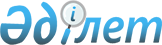 Об организации и проведении мирных собранийРешение маслихата Житикаринского района Костанайской области от 16 сентября 2020 года № 442. Зарегистрировано Департаментом юстиции Костанайской области 18 сентября 2020 года № 9457.
      В соответствии со статьей 8 Закона Республики Казахстан от 25 мая 2020 года "О порядке организации и проведения мирных собраний в Республике Казахстан" Житикаринский районный маслихат РЕШИЛ:
      1. Определить:
      1) специализированные места для организации и проведения мирных собраний, согласно приложению 1 к настоящему решению;
      2) порядок использования специализированных мест для организации и проведения мирных собраний, нормы их предельной заполняемости, требования к материально-техническому и организационному обеспечению специализированных мест для организации и проведения мирных собраний, согласно приложению 2 к настоящему решению;
      3) границы прилегающих территорий, в которых не допускается проведение пикетирования, согласно приложению 3 к настоящему решению.
      Сноска. Пункт 1 - в редакции решения маслихата Житикаринского района Костанайской области от 24.12.2021 № 91 (вводится в действие по истечении десяти календарных дней после дня его первого официального опубликования).


      2. Признать утратившим силу решение маслихата "Об утверждении Правил о дополнительном регламентировании проведения собраний, митингов, шествий, пикетов и демонстраций" от 1 июля 2016 года № 44 (опубликовано 11 августа 2016 года в информационно-правовой системе "Әділет", зарегистрировано в Реестре государственной регистрации нормативных правовых актов под № 6565).
      3. Настоящее решение вводится в действие по истечении десяти календарных дней после дня его первого официального опубликования. Специализированные места для организации и проведения мирных собраний
      Сноска. Приложение 1 - в редакции решения маслихата Житикаринского района Костанайской области от 24.12.2021 № 91 (вводится в действие по истечении десяти календарных дней после дня его первого официального опубликования).
      Специализированные места для организации и проведения мирных собраний:
      1. Площадь возле дома № 13 по улице Истая Ищанова города Житикары.
      2. Площадь перед центральным входом в Парк Победы, по улице Хажыкея Жакупова города Житикары.
      3. Маршрут следования для проведения мирных собраний: улица Истая Ищанова (от дома № 13 по улице Истая Ищанова до пересечения с улицей Доскали Асымбаева) - улица Доскали Асымбаева (до улицы Шокана Уалиханова) - улица Шокана Уалиханова (до пересечения с улицей Хажыкея Жакупова) - улица Хажыкея Жакупова (до центрального входа в Парк Победы) города Житикары. Порядок использования специализированных мест для организации и проведения мирных собраний, нормы их предельной заполняемости, требования к материально-техническому и организационному обеспечению специализированных мест для организации и проведения мирных собраний, а также границы прилегающих территорий, в которых не допускается проведение пикетирования
      Сноска. Приложение 2 - в редакции решения маслихата Житикаринского района Костанайской области от 24.12.2021 № 91 (вводится в действие по истечении десяти календарных дней после дня его первого официального опубликования). 1. Общие положения
      1. Настоящий порядок использования специализированных мест для организации и проведения мирных собраний, нормы их предельной заполняемости, а также требования к материально-техническому и организационному обеспечению специализированных мест для организации и проведения мирных собраний в Житикаринском районе разработан в соответствии с Законом Республики Казахстан "О порядке организации и проведения мирных собраний в Республике Казахстан" (далее - Закон).
      2. Специализированные места используются с соблюдением санитарных норм и правил пожарной безопасности. Допускается проведение мирных собраний в случае отсутствия информации о проведении в специализированных местах других запланированных официальных, культурных, зрелищных культурно-массовых, физкультурно-оздоровительных, спортивных и иных мероприятий, осуществлении строительно-монтажных работ.
      3. Материально-техническое и организационное обеспечение проведения мирных собраний осуществляется их организатором и участниками за счет собственных средств, а также за счет средств и имущества, собранных и (или) переданных для проведения данных мирных собраний, если Законом и иными законами Республики Казахстан не установлено иное.
      4. Нормы предельной заполняемости специализированных мест для организации и проведения мирных собраний:
      1) площадь возле дома № 13 по улице Истая Ищанова города Житикары, норма предельной заполняемости 100 человек;
      2) площадь перед Центральным входом в Парк Победы, по улице Хажыкея Жакупова города Житикары, норма предельной заполняемости 70 человек;
      3) маршрут следования для проведения мирных собраний: улица Истая Ищанова (от дома № 13 по улице Истая Ищанова до пересечения с улицей Доскали Асымбаева) - улица Доскали Асымбаева (до улицы Шокана Уалиханова) – улица Шокана Уалиханова (до пересечения с улицей Хажыкея Жакупова) - улица Хажыкея Жакупова (до центрального входа в Парк Победы) города Житикары, норма предельной заполняемости 100 человек.
      5. Не допускается установление юрт, палаток, иных сооружений в специализированных местах для организации и проведения мирных собраний без согласования местного исполнительного органа.
      6. В случае, если на проведение мирного собрания в одном и том же месте и (или) по одному и тому же маршруту следования либо в одно и то же время одновременно претендует несколько организаторов мирных собраний, очередность использования указанного места определяется местным исполнительным органом исходя из времени получения им соответствующего уведомления или заявления от организатора мирных собраний.
      7. Минимальное допустимое расстояние между лицами, принимающими участие в мирном собрании, кроме пикетирования, составляет не менее двух метров, в целях сохранения социальной дистанции.
      8. Минимальное допустимое расстояние между лицами, осуществляющими пикетирование, проводимое одним участником, составляет не менее 100 метров.
      9. Мирные собрания не могут начинаться ранее 9 часов и заканчиваться позднее 20 часов по местному времени в день проведения мирных собраний.
      Сноска. Решение дополнено приложением 3 в соответствии с решением маслихата Житикаринского района Костанайской области от 24.12.2021 № 91 (вводится в действие по истечении десяти календарных дней после дня его первого официального опубликования). Границы прилегающих территорий, в которых не допускается проведение пикетирования
      Не допускается проведение пикетирования ближе 400 метров от границы прилегающих территорий:
      1) в местах массовых захоронений;
      2) на объектах железнодорожного, водного, воздушного и автомобильного транспорта и прилегающих к ним территориях;
      3) на территориях, прилегающих к организациям, обеспечивающим обороноспособность, безопасность района и жизнедеятельность населения;
      4) на территориях, прилегающих к опасным производственным объектам и иным объектам, эксплуатация которых требует соблюдения специальных правил техники безопасности;
      5) на магистральных железнодорожных сетях, магистральных трубопроводах, национальной электрической сети, магистральных линиях связи и прилегающих к ним территориях.
					© 2012. РГП на ПХВ «Институт законодательства и правовой информации Республики Казахстан» Министерства юстиции Республики Казахстан
				
      Председатель сессии 

Н. Джафаров

      Секретарь Житикаринского районного маслихата 

А. Кабиев
Приложение 1
решению маслихата
от 16 сентября 2020 года
№ 442Приложение 2
к решению маслихата
от 16 сентября 2020 года
№ 442Приложение 3к решению маслихатаот 24 декабря 2021 года№ 91Приложение 3к решению маслихатаот 16 сентября 2020 года№ 442